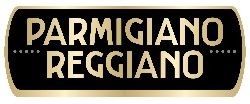 Il sottoscritto	_____in qualità di Legale Rappresentante delIn relazione al Bando 2022 Centri Raccolta LatteDICHIARAdi essere a conoscenza della richiesta presentata dal soggetto richiedente e di aver preso visione ed accettare incondizionatamente tutti gli impegni previsti dal sopra citato Bando.In quanto soggetto presso il quale è collocata la struttura oggetto del contributo richiesto dal soggetto richiedenteACCONSENTEAllo svolgimento delle valutazioni da parte del soggetto incaricato dal Consorzio per la visita di collaudo al termine dell’intervento.(timbro del Soggetto ospitante)	 (firma del Legale Rappresentante del Soggetto ospitante)_______________________________________Luogo e data___________________________CASEIFICIO/ALLEVAMENTOP. IVA/COD. FISCALEMATRICOLA/CUAA